                                                         السيرة   الذاتية   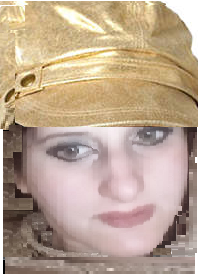 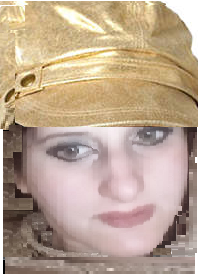 الاسم :   رحاب كاظم رحيمتاريخ الميلاد :   6/5/1976الحالة الزوجية :   متزوجعدد الاولاد :   5 الديانة :   مسلمالتخصص :   كيمياء / كيمياء لاعضوية- فيزياويةالوظيفة :   استاذ جامعيالدرجة العلمية:   مدرسعنوان العمل:   قسم الكيمياء / كلية التربية للعلوم الصرفة ابن الهيثم / جامعة بغدادهاتف العمل :/الهاتف النقال : 07806870104 البريد الالكتروني :    drrehabalshemary@gmail.com                                     اولا :   المؤهلات العلمية          ثانيا : التدرج الوظيفيثالثا : التدريس الجامعيرابعا : المقررات الدراسية التي قمت بتدريسهااطاريح الماجستير والدكتوراه:1- Excess Viscosities and Activation Energies of Viscous Flow of Monomer and Polymer Glycols in Different Solvents  (M.Sc. 2001)2- Synthesis and Characterization of Tetradentate Ligands Type Some N4 With NiII , CuII Complexes (Ph.D. 2008)    خامسا :الاطاريح او الرسائل التي اشرف عليهاسادساً :  المؤتمرات والندوات العلمية التي شارك فيهاسابعاً :الانشطة العلمية الاخرىثامناً : عضوية الهيئات العلمية المحلية والدوليةعضو في نقابة الكيمياء الأمريكيةتاسعاً : اللغات العربيةالانكليزيةعاشرا: البحوث المنشورة والمقبولة للنشر  الدرجة العلمية     الجامعة        الكلية   التاريخبكالوريوسجامعة بغدادالتربية إبن الهيثم/ قسم الكيمياء1998الماجستيرجامعة بغدادالتربية إبن الهيثم / قسم الكيمياء2002الدكتوراهجامعة بغدادالتربية إبن الهيثم / قسم الكيمياء2008اخرى///تالوظيفةالجهةالفترة :   من -  الى1مدرس مساعدجامعة بغداد2001-20022فترة دراسة الدكتوراهجامعة بغداد2003-20083مدرسجامعة بغداد2008- الانت  الجهة  (المعهد/الكلية)         الجامعةالفترة :   من -  الى1التربية ابن الهيثم (مدرس مساعد)جامعة بغداد2001-20022التربية ابن الهيثم (مدرس)جامعة بغداد2003-20083التربية ابن الهيثم (مدرس)جامعة بغداد2008 – لحد الانتالقسمالمادةالسنة1الكيمياءالخاص2009-20132الكيمياءالكيمياء اللاعضوية2013-20163الكيمياءالخاص2017تاسم   (عنوان)   الاطروحة   او   الرسالةالقسمالسنة11/تالعنوانالسنةمكان انعقادهانوع المشاركة1المؤتمر العلمي الثاني للعلوم الصرفة والتطبيقية 11-12 اذار2009جامعة الكوفةحضور2مفاهيم الجودة والاعتماد في العملية التعليمية2011كلية التربية ابن الهيثمحضور3التنفيذ الفعال للسياسات العامة الاكاديمية2012كلية التربية ابن الهيثمحضور4المكتبة الافتراضية2012كلية التربية ابن الهيثمحضور5تحضير انابيب الكاربون النانوية واستخداماتها2013كلية التربية ابن الهيثمحضور6البوليمرات الموصلة للكهربائية 2013كلية التربية ابن الهيثمحضور7مفهوم الملكية الفكرية 2013كلية التربية ابن الهيثمحضور8مقدمة في تغير المناخ2013كلية التربية ابن الهيثمحضور9الفقريات البرية المهددة بخطر الانقراض في العراق (التواجد، الانتشار الجغرافي وحالة الصون)2014كلية التربية ابن الهيثمحضور10Synthesis, Characterization on New Schiff base and Some Metal Complexes Derived from Glyoxylic acid and o-phenylene diamine 2014كلية التربية ابن الهيثمحضور11الاستخدام المزدوج للمواد الكيمياوية والبايولوجية2014كلية التربية ابن الهيثمحضور12تقنية المسعر الحراري التفاضلي (DSC) وتطبيقاتة العملية2014كلية التربية ابن الهيثمحضور13نبات النعناع وبعض خواصه البايولوجية 2014كلية التربية ابن الهيثمحضور14اعادة التدوير2015كلية التربية ابن الهيثمحضور15استعمال الإكسل والماتلاب في رسم المنحنيات بالكيمياء2015كلية التربية ابن الهيثمحضور16التنوع الاحيائي ((Biodiversity 2015كلية التربية ابن الهيثمحضور17Synthesis and  Characterization of [2-(carboxymethelene-amino)-phenylimino acetic acid (L) and its Some Metal Complexes   2015كلية التربية ابن الهيثمحضور18حامض االسياليك وعلاقته بالنظام المناعي2015كلية التربية ابن الهيثمحضور19تحضير ودراسة طيفية لمعقدات بعض الأيونات الفلزية مع ليكاند 2-(4-نايتروفنيل ازو)-3،5- ثنائي مثيل فينول2015كلية التربية ابن الهيثمحضور20تحضير وتشخيص معقدات 6-(نيتروبنزين ازو)-3-امينو حامض البنزويك مع ايونات الليتيريوم واللانثانيوم الثلاثي2015كلية التربية ابن الهيثمحضور21Sterilization and Disinfection 2016كلية التربية ابن الهيثمحضور22تحضير وتشخيص بعض المعقدات الجديدة مع قاعدة شف جديدة نوع((N2O2مشتقة من 2-بنزويل حامض البنزوك مع إثيلين ثنائي أمين2016كلية التربية ابن الهيثممشارك23اصابات البرد الموسمية ونسب الإصابة المحلية2015كلية التربية ابن الهيثمحضور24الكيمياء الجنائية2015كلية التربية ابن الهيثمحضور25السموم وانواعها ومخاطر الغازات السامة وطرق الوقاية منها2015كلية التربية ابن الهيثمحضور26نبات النعناع وبعض خواصه البايولوجية2016كلية التربية ابن الهيثمحضور27المؤتمر العلمي النسوي الثالث بعنوان ( المراة والعلوم في العراق ) 7-8 كانون الاول 2016كلية العلوم للبنات / جامعة بغدادمشارك28الملونات الغذائية2016كلية التربية ابن الهيثممشارك29ملئ أستمارات التقييم التدريسيين والموظفين ألكترونيا2016كلية التربية ابن الهيثمحضور30أعتمادية المجلات المحكمة 2016كلية التربية ابن الهيثمحضور31صناعة الأدوية ،نظرة علمية اقتصادية2016كلية التربية ابن الهيثمحضور32المحافظة على البيئة واجب وطني2016كلية التربية ابن الهيثمحضور33الدفاع المدني واجراءات السلامة في المختبرات2016كلية التربية ابن الهيثمحضور34اعادة التدوير2016كلية التربية ابن الهيثمحضور35الدورة التدريبية على السبورة الذكية من نوع Promethean والبرمج الملحقة بها2016كلية التربية ابن الهيثمحضور36حامض الفوليك 2016كلية التربية ابن الهيثمحضور37الانفعالات 2016كلية التربية ابن الهيثمحضور38تحضير وتشخيص التركيب الهندسي وفحص الفعالية البايولوجية للمعقدات الثنائية النواة من البارا-فنيليين ثنائي الامين و2- بنزويل حامض البنزويك 2016كلية التربية ابن الهيثممشاركداخل   الكليةخارج  الكليةعضو لجنة تحديث المناهجعضو لجنة النظافة عضو لجنة الغياباتعضو لجان استلال وتقصي الحقائقعضو اللجنة الاجتماعيةعضو لجنة جرد المواد الكيمياوية التالفة والمحضورةعضو لجنة مخاطر المواد الكيمياويةعضو لجنة المنحة للطلاب عدد المناقشات   /  عدد البحوث المقيمة    /عدد البحوث المقيمة   /عدد الأطاريح والرسائل المقيمة /عدد الأطاريح والرسائل المقيمة   /عدد كتب الشكر              (9)عدد كتب الشكر     (7)تاسم البحثمحل    النشرالسنة11Synthesis, Characterization of New Tetradentate Schiff Base Ligand Type (N2O2) Derived from Glyoxylic Acid and Ethylenediamine and It's complexes with Mn(II), Co(II), Ni(II), Cu(II) and Hg(II) مجلة أبن الهيثم للعلوم الصرفة والتطبيقية ، مجلد 23، 3201522Preparation, spectroscopic study of Schiff base ligand complexes with some metal ions and Evaluation of antibacterial activityThe Pharma Innovation Journal , Vol 5,1,49-54.20153Synthesis, spectroscopic characterization and Biological Studies for New binuclear Schiff base with some Transition MetalChemistry and Materials Research, Vol 7,5 بحث منفرد20154Synthesis, Characterization and Antimcrobial studies of some complexes with new Schiff base namely[2,2'-(1E,1'Z)-(1,2-phenylenebis(azan-1-yl-1- ylidene)) bis (phenylmethan-1-yl-1-ylidene) dibenzoic acid] International Journal of Scientific & Engineering Research, Vol.6 , 6, 240-24820155SYNTHESIS, CHARACTERIZATION AND BIOLOGICAL  ACTIVITY FOR  BINUCLEAR COMPLEXES Co(II), Cu(II), Ni(II), Mn(II) and Hg(II) WITH SCHIFF BASE LIGAND TYPE N2O2Asian Journal of Pharmaceutical science & Technology, Vol.6 , 6,172-17820156Synthesis, Characterization and Antimicrobial Activity Studies of Mixed-1,10-phenanthroline-  Mn(II),Co(II), Cu(II), Ni(II) and Hg(II) Complexes with Schiff Base[2,2'-(1Z,1'Z)-(biphenyl-4,4'-  diylbis(azan-1-yl-1-ylidene))bis(methan-1-yl-1- ylidene)dipinternational journal of science and research (IJSR),5,520167SYNTHESIS, CHARACTERIZATION AND ANTIMICROBIAL EVALUATION OF MIXED LIGAND COMPLEXES OF MANGANESE(II), COBALT(II), COPPER(II), NICKEL(II) AND MERCURY(II) WITH 1,10-PHENANTHROLINE AND A BIDENTATE SCHIFF BASE European Chemical Bulletin, Vol.5 , 8, 335-3382016888Synthesis and Characterization of 2-amino -5-phenyl-1,3,4-Oxadiazole Complexes with Selected Metal Ions       المؤتمر العلمي النسوي بعنوان (المرأة والعلوم في العراق ، كلية العلوم للبنات – جامعة بغداد 7-8 كانون الاول  20169Preparation and Characterization of some transition metal complexes of new Tetradentate Schiff  ligand type n2o2 Scholars academic journal of bioscienes, 4,1, 18-26201610Mixed-1, 10-phenanthroline with Mn (II), Cu (II), Co (II), Hg (II) and Ni (II) complexes Synthesis,  Antimicrobial Activity and Spectroscopic Characterization of Binuclear Schiff Baseinternational journal of science and research (IJSR),4,2201611PREPARATION, CHARACTERIZATION AND STUDY OF THE BIOLOGICAL ACTIVITY OF NEW NO2, NOVEL N2O2 LIGANDS AND THEIR COMPLEXES WITH [Co (II), Cu (II), Ni (II), Mn (II) AND Hg (II)] IONSSci. Revs. Chem. Commun.: 6(3), 201612Synthesis, characterization and antibacterial Evaluation for mixed-ligand Complexes of Nickle (II), Manganese(II), Copper(II),Cobalt(II) and Mercury(II) with Tetradentate Schiff base and 1,10-phenanthroline.مجلة كلية التربية- الجامعة المستنصرية، مجلد ,7, 30 201713 Synthesis, Characterization and Biological Activity of Some Mixed Ligand Complexes of 1, 10-Phenanthronline and[4-(2-hydroxy-1,2-diphenylethylideneamino)-N-pyrimidin-2-yl) benzene sulfonamide] with Divalent Metal Ionsمجلة كلية العلوم- الجامعة المستنصرية، مجلد ,7, 27201714 Synthesis, Characterization and Biological Activity of Schiff Bases Chelates with Mn(II),Co(II),Ni (II),Cu(II) and Hg(II)مجلة بغداد للعلوم ، مجلد 9 – كلية العلوم للبنات201715  Preparation, Characterization and Biological Activity Studies for Some Mixed Ligands Complexes  of 1, 10- Phenanthroline and Schiff Base Ligand with Metal Ionsمجلة ديالى للعلوم الصرفة، مجلد ,3, 13	201716Synthesis, Characterization and Antibacterial Activities of Mixed Ligand Complexes of Schiff Base Derived from Benzidine and 2-Benzoyl benzoic acidمجلة ديالى للعلوم الصرفة، مجلد ,3, 13	201717SYNTHESIS,CHARACTERIZATION AND BIOLOGICAL  ACTIVITY FOR BINUCLEAR COMPLEXES Co(II), Cu(II), Ni(II), Mn(II) and Hg(II)WITH SCHIFF BASE LIGAND TYPE N2O2مجلة أبن الهيثم للعلوم الصرفة والتطبيقية ، مجلد 8، 201718SYNTHESIS AND CHARACTERIZATION OF METAL COMPLEXES OF SCHIFF BASE LIGANDS DERIVED  FROM 4-AMINOANTIPYRINE WITH 4-AMINO BENZOIC  ACID AND BENZOIN European Chemical Bulletin, Vol.5,10,  470-476 201719Synthesis and Characterization of some antibacterial active transition metal complexes of 4,5-diphenyl-N-]2-(2-phenyl hydrazinyl)-phenyl [-1,2,4-triazole-3-amineAdvances in Natural and Applied Sciences Journal, Vol.7,6,201720Synthesis, Diagnosis and Microbiological Studies of Mn+2, Co+2, Ni+2, Cu+2 and Hg+2 Chelates of Two Schiff Bases Derived from O-PhathaldehydeJournal of Advanced Research  Vol.3201721Microwave Preparation, Spectral studies and Antimicrobial Activities Evaluation of Mn(II), Ni(II), Hg(II) ),Co(II) and Cu(II)complexes with Schiff Base Ligandمجلة ابن الهيثم للعلوم الصرفة والتطبيقية، مجلد 30 	201722Synthesis, Composition, Spectral, Geometry and Antibacterial Applications of MnII, NiII, CoII, CuII and Hg II complexes of N2O2-mixed donor Schiff Base with 1,10-phenanthrolinePharmacia Lettre ,3,7201723Synthesis and characterization antimicrobial activity studies
 Mixed-1,10-phenanthroline-Mn(II),Co(II), Cu(II), Ni(II) and Hg(II) complexes  Synthesis with Schiff  Base [2,2'-(1Z,1'Z)-(biphenyl-4,4'-diylbis(azan-1-yl-1-ylidene))bis(methan-1-yl-1-ylidene)diphenol]
Der Pharma Chemica, Vol 8,62017